FUNCIONARIOS DE CARRERA 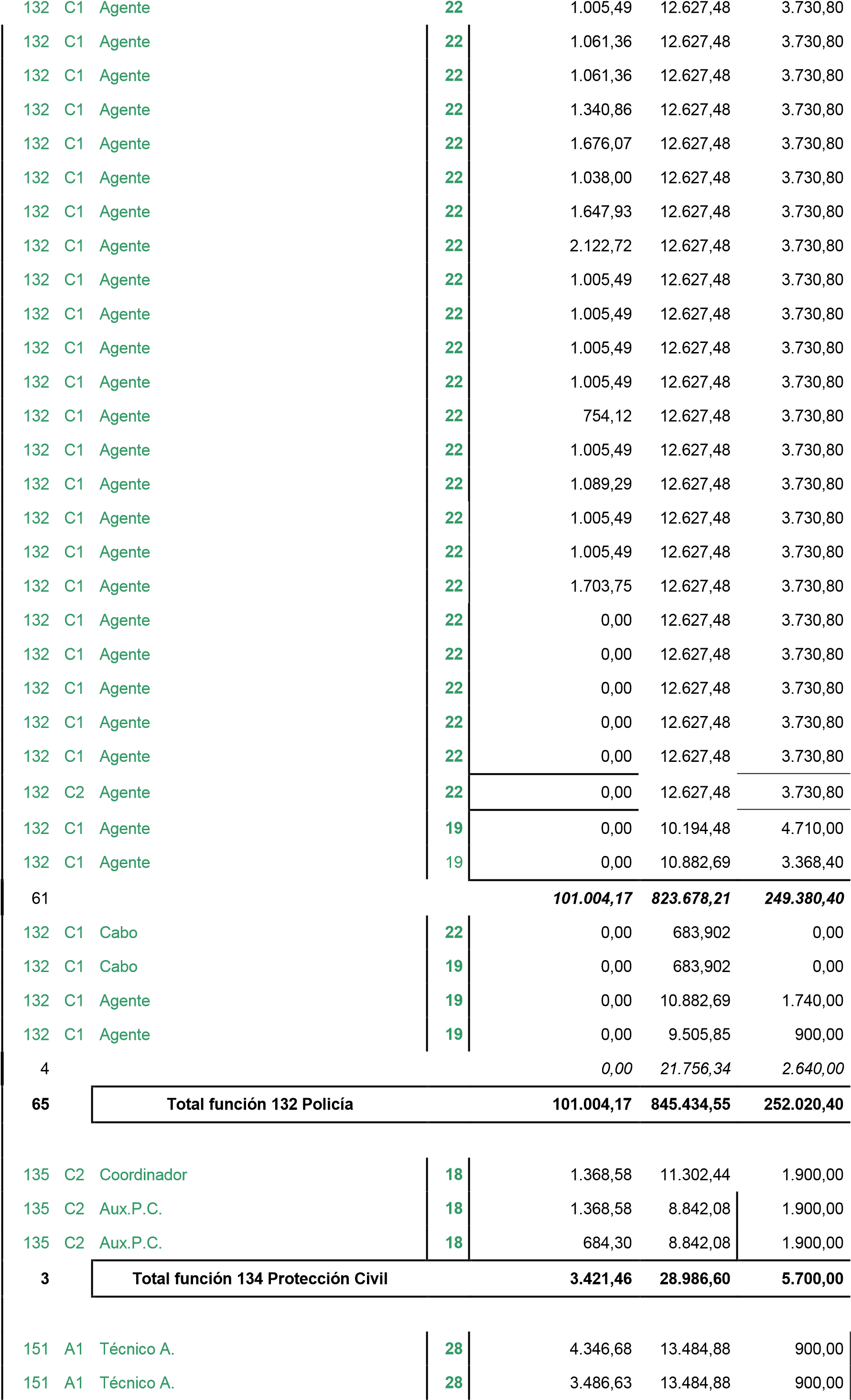 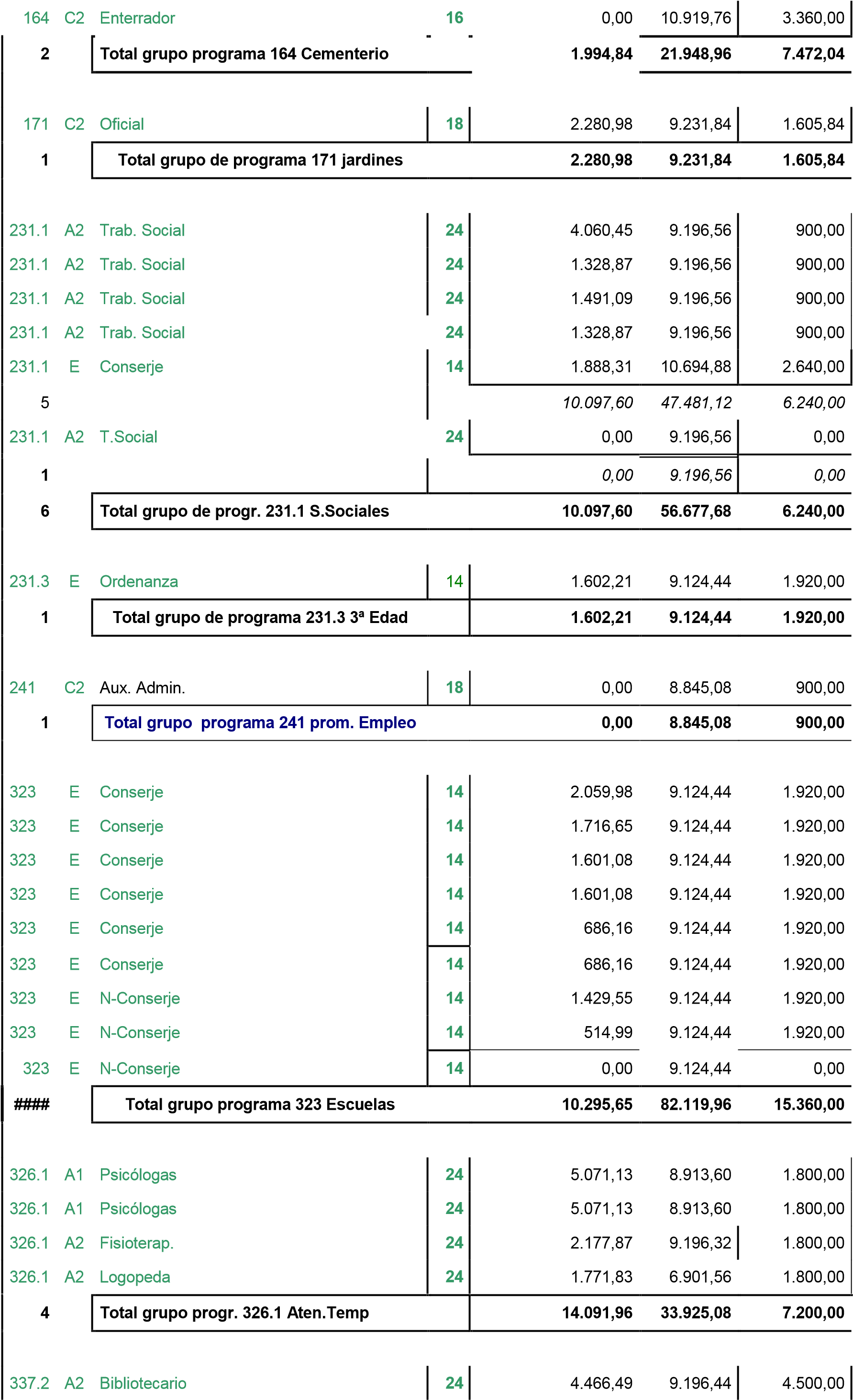 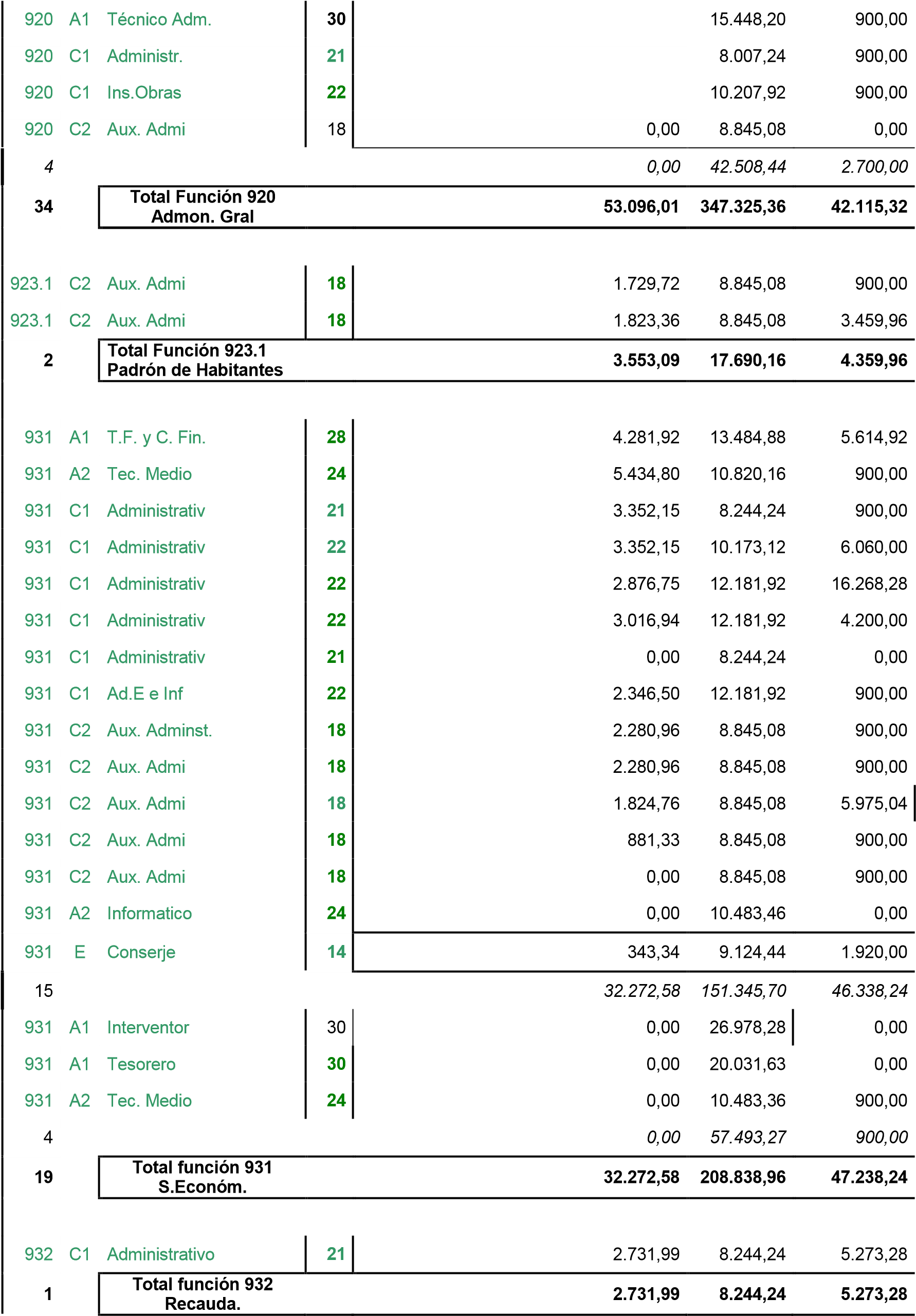 PERSONAL LABORAL 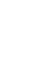 Pedagogo Psicóloga Educadora Aux. Turismo Aux.Arqueo PERSONAL EVENTUAL Plaza 	Sal. Base 	C.destino 	C.específ. 	Incentivo Prog Gr. Plaza Niv Antigüedad C. Especif. Productiv. 132 A1 A2 A2 C1 C1 C1 C1 C1 C1 C1 C1 C1 C1 Comisario Ppal 29 6.730,56 25.391,28 19.927,44 19.927,44 12.767,40 12.767,40 12.767,40 12.767,40 12.767,40 12.767,40 12.767,40 12.627,48 12.627,48 10.496,16 900,00 5.460,00 900,00 7.478,40 5.850,00 7.478,40 7.478,40 7.478,40 7.478,40 3.730,80 3.190,80 3.730,80 132 A1 A2 A2 C1 C1 C1 C1 C1 C1 C1 C1 C1 C1 Oficial 26 4.116,96 25.391,28 19.927,44 19.927,44 12.767,40 12.767,40 12.767,40 12.767,40 12.767,40 12.767,40 12.767,40 12.627,48 12.627,48 10.496,16 900,00 5.460,00 900,00 7.478,40 5.850,00 7.478,40 7.478,40 7.478,40 7.478,40 3.730,80 3.190,80 3.730,80 132 A1 A2 A2 C1 C1 C1 C1 C1 C1 C1 C1 C1 C1 Inspector 26 2.744,64 25.391,28 19.927,44 19.927,44 12.767,40 12.767,40 12.767,40 12.767,40 12.767,40 12.767,40 12.767,40 12.627,48 12.627,48 10.496,16 900,00 5.460,00 900,00 7.478,40 5.850,00 7.478,40 7.478,40 7.478,40 7.478,40 3.730,80 3.190,80 3.730,80 132 A1 A2 A2 C1 C1 C1 C1 C1 C1 C1 C1 C1 C1 Cabo 22 3.462,00 25.391,28 19.927,44 19.927,44 12.767,40 12.767,40 12.767,40 12.767,40 12.767,40 12.767,40 12.767,40 12.627,48 12.627,48 10.496,16 900,00 5.460,00 900,00 7.478,40 5.850,00 7.478,40 7.478,40 7.478,40 7.478,40 3.730,80 3.190,80 3.730,80 132 A1 A2 A2 C1 C1 C1 C1 C1 C1 C1 C1 C1 C1 Cabo 22 2.769,60 25.391,28 19.927,44 19.927,44 12.767,40 12.767,40 12.767,40 12.767,40 12.767,40 12.767,40 12.767,40 12.627,48 12.627,48 10.496,16 900,00 5.460,00 900,00 7.478,40 5.850,00 7.478,40 7.478,40 7.478,40 7.478,40 3.730,80 3.190,80 3.730,80 132 A1 A2 A2 C1 C1 C1 C1 C1 C1 C1 C1 C1 C1 Cabo 22 2.769,60 25.391,28 19.927,44 19.927,44 12.767,40 12.767,40 12.767,40 12.767,40 12.767,40 12.767,40 12.767,40 12.627,48 12.627,48 10.496,16 900,00 5.460,00 900,00 7.478,40 5.850,00 7.478,40 7.478,40 7.478,40 7.478,40 3.730,80 3.190,80 3.730,80 132 A1 A2 A2 C1 C1 C1 C1 C1 C1 C1 C1 C1 C1 Cabo 22 2.769,60 25.391,28 19.927,44 19.927,44 12.767,40 12.767,40 12.767,40 12.767,40 12.767,40 12.767,40 12.767,40 12.627,48 12.627,48 10.496,16 900,00 5.460,00 900,00 7.478,40 5.850,00 7.478,40 7.478,40 7.478,40 7.478,40 3.730,80 3.190,80 3.730,80 132 A1 A2 A2 C1 C1 C1 C1 C1 C1 C1 C1 C1 C1 Cabo 22 2.077,20 25.391,28 19.927,44 19.927,44 12.767,40 12.767,40 12.767,40 12.767,40 12.767,40 12.767,40 12.767,40 12.627,48 12.627,48 10.496,16 900,00 5.460,00 900,00 7.478,40 5.850,00 7.478,40 7.478,40 7.478,40 7.478,40 3.730,80 3.190,80 3.730,80 132 A1 A2 A2 C1 C1 C1 C1 C1 C1 C1 C1 C1 C1 Cabo 22 2.077,20 25.391,28 19.927,44 19.927,44 12.767,40 12.767,40 12.767,40 12.767,40 12.767,40 12.767,40 12.767,40 12.627,48 12.627,48 10.496,16 900,00 5.460,00 900,00 7.478,40 5.850,00 7.478,40 7.478,40 7.478,40 7.478,40 3.730,80 3.190,80 3.730,80 132 A1 A2 A2 C1 C1 C1 C1 C1 C1 C1 C1 C1 C1 Cabo 22 1.676,07 25.391,28 19.927,44 19.927,44 12.767,40 12.767,40 12.767,40 12.767,40 12.767,40 12.767,40 12.767,40 12.627,48 12.627,48 10.496,16 900,00 5.460,00 900,00 7.478,40 5.850,00 7.478,40 7.478,40 7.478,40 7.478,40 3.730,80 3.190,80 3.730,80 132 A1 A2 A2 C1 C1 C1 C1 C1 C1 C1 C1 C1 C1 Agente 22 3.016,94 25.391,28 19.927,44 19.927,44 12.767,40 12.767,40 12.767,40 12.767,40 12.767,40 12.767,40 12.767,40 12.627,48 12.627,48 10.496,16 900,00 5.460,00 900,00 7.478,40 5.850,00 7.478,40 7.478,40 7.478,40 7.478,40 3.730,80 3.190,80 3.730,80 132 A1 A2 A2 C1 C1 C1 C1 C1 C1 C1 C1 C1 C1 Agente 22 3.115,80 25.391,28 19.927,44 19.927,44 12.767,40 12.767,40 12.767,40 12.767,40 12.767,40 12.767,40 12.767,40 12.627,48 12.627,48 10.496,16 900,00 5.460,00 900,00 7.478,40 5.850,00 7.478,40 7.478,40 7.478,40 7.478,40 3.730,80 3.190,80 3.730,80 132 A1 A2 A2 C1 C1 C1 C1 C1 C1 C1 C1 C1 C1 Agente 19 3.115,80 25.391,28 19.927,44 19.927,44 12.767,40 12.767,40 12.767,40 12.767,40 12.767,40 12.767,40 12.767,40 12.627,48 12.627,48 10.496,16 900,00 5.460,00 900,00 7.478,40 5.850,00 7.478,40 7.478,40 7.478,40 7.478,40 3.730,80 3.190,80 3.730,80 132 C1 C1 Agente 19 3.115,80 10.496,16 12.627,48 3.730,80 132 C1 C1 Agente 22 2.769,60 10.496,16 12.627,48 3.730,80 132 C1 C1 C1 C1 C1 Agente 22 2.010,21 12.627,48 12.627,48 12.627,48 12.627,48 12.627,48 3.730,80 3.730,80 3.730,80 3.730,80 3.730,80 132 C1 C1 C1 C1 C1 Agente 22 1.005,49 12.627,48 12.627,48 12.627,48 12.627,48 12.627,48 3.730,80 3.730,80 3.730,80 3.730,80 3.730,80 132 C1 C1 C1 C1 C1 Agente 22 2.010,21 12.627,48 12.627,48 12.627,48 12.627,48 12.627,48 3.730,80 3.730,80 3.730,80 3.730,80 3.730,80 132 C1 C1 C1 C1 C1 Agente 22 2.010,21 12.627,48 12.627,48 12.627,48 12.627,48 12.627,48 3.730,80 3.730,80 3.730,80 3.730,80 3.730,80 132 C1 C1 C1 C1 C1 Agente 22 2.010,21 12.627,48 12.627,48 12.627,48 12.627,48 12.627,48 3.730,80 3.730,80 3.730,80 3.730,80 3.730,80 132 C1 C1 C1 C1 C1 C1 C1 C1 C1 C1 C1 C1 C1 C1 C1 C1 C1 C1 Agente 22 1.815,75 12.627,48 12.627,48 8.244,24 12.627,48 12.627,48 12.627,48 12.627,48 12.627,48 12.627,48 12.627,48 12.627,48 12.627,48 12.627,48 12.627,48 12.627,48 12.627,48 12.627,48 12.627,48 3.730,80 3.730,80 4.800,00 3.730,80 3.730,80 3.730,80 3.730,80 3.730,80 3.730,80 3.730,80 3.730,80 3.730,80 3.730,80 3.730,80 3.730,80 3.730,80 3.730,80 3.730,80 132 C1 C1 C1 C1 C1 C1 C1 C1 C1 C1 C1 C1 C1 C1 C1 C1 C1 C1 Agente 22 1.676,07 12.627,48 12.627,48 8.244,24 12.627,48 12.627,48 12.627,48 12.627,48 12.627,48 12.627,48 12.627,48 12.627,48 12.627,48 12.627,48 12.627,48 12.627,48 12.627,48 12.627,48 12.627,48 3.730,80 3.730,80 4.800,00 3.730,80 3.730,80 3.730,80 3.730,80 3.730,80 3.730,80 3.730,80 3.730,80 3.730,80 3.730,80 3.730,80 3.730,80 3.730,80 3.730,80 3.730,80 132 C1 C1 C1 C1 C1 C1 C1 C1 C1 C1 C1 C1 C1 C1 C1 C1 C1 C1 Agente 21 2.683,67 12.627,48 12.627,48 8.244,24 12.627,48 12.627,48 12.627,48 12.627,48 12.627,48 12.627,48 12.627,48 12.627,48 12.627,48 12.627,48 12.627,48 12.627,48 12.627,48 12.627,48 12.627,48 3.730,80 3.730,80 4.800,00 3.730,80 3.730,80 3.730,80 3.730,80 3.730,80 3.730,80 3.730,80 3.730,80 3.730,80 3.730,80 3.730,80 3.730,80 3.730,80 3.730,80 3.730,80 132 C1 C1 C1 C1 C1 C1 C1 C1 C1 C1 C1 C1 C1 C1 C1 C1 C1 C1 Agente 22 1.676,07 12.627,48 12.627,48 8.244,24 12.627,48 12.627,48 12.627,48 12.627,48 12.627,48 12.627,48 12.627,48 12.627,48 12.627,48 12.627,48 12.627,48 12.627,48 12.627,48 12.627,48 12.627,48 3.730,80 3.730,80 4.800,00 3.730,80 3.730,80 3.730,80 3.730,80 3.730,80 3.730,80 3.730,80 3.730,80 3.730,80 3.730,80 3.730,80 3.730,80 3.730,80 3.730,80 3.730,80 132 C1 C1 C1 C1 C1 C1 C1 C1 C1 C1 C1 C1 C1 C1 C1 C1 C1 C1 Agente 22 1.676,07 12.627,48 12.627,48 8.244,24 12.627,48 12.627,48 12.627,48 12.627,48 12.627,48 12.627,48 12.627,48 12.627,48 12.627,48 12.627,48 12.627,48 12.627,48 12.627,48 12.627,48 12.627,48 3.730,80 3.730,80 4.800,00 3.730,80 3.730,80 3.730,80 3.730,80 3.730,80 3.730,80 3.730,80 3.730,80 3.730,80 3.730,80 3.730,80 3.730,80 3.730,80 3.730,80 3.730,80 132 C1 C1 C1 C1 C1 C1 C1 C1 C1 C1 C1 C1 C1 C1 C1 C1 C1 C1 Agente 22 1.005,49 12.627,48 12.627,48 8.244,24 12.627,48 12.627,48 12.627,48 12.627,48 12.627,48 12.627,48 12.627,48 12.627,48 12.627,48 12.627,48 12.627,48 12.627,48 12.627,48 12.627,48 12.627,48 3.730,80 3.730,80 4.800,00 3.730,80 3.730,80 3.730,80 3.730,80 3.730,80 3.730,80 3.730,80 3.730,80 3.730,80 3.730,80 3.730,80 3.730,80 3.730,80 3.730,80 3.730,80 132 C1 C1 C1 C1 C1 C1 C1 C1 C1 C1 C1 C1 C1 C1 C1 C1 C1 C1 Agente 22 1.060,99 12.627,48 12.627,48 8.244,24 12.627,48 12.627,48 12.627,48 12.627,48 12.627,48 12.627,48 12.627,48 12.627,48 12.627,48 12.627,48 12.627,48 12.627,48 12.627,48 12.627,48 12.627,48 3.730,80 3.730,80 4.800,00 3.730,80 3.730,80 3.730,80 3.730,80 3.730,80 3.730,80 3.730,80 3.730,80 3.730,80 3.730,80 3.730,80 3.730,80 3.730,80 3.730,80 3.730,80 132 C1 C1 C1 C1 C1 C1 C1 C1 C1 C1 C1 C1 C1 C1 C1 C1 C1 C1 Agente 22 1.060,99 12.627,48 12.627,48 8.244,24 12.627,48 12.627,48 12.627,48 12.627,48 12.627,48 12.627,48 12.627,48 12.627,48 12.627,48 12.627,48 12.627,48 12.627,48 12.627,48 12.627,48 12.627,48 3.730,80 3.730,80 4.800,00 3.730,80 3.730,80 3.730,80 3.730,80 3.730,80 3.730,80 3.730,80 3.730,80 3.730,80 3.730,80 3.730,80 3.730,80 3.730,80 3.730,80 3.730,80 132 C1 C1 C1 C1 C1 C1 C1 C1 C1 C1 C1 C1 C1 C1 C1 C1 C1 C1 Agente 22 1.340,14 12.627,48 12.627,48 8.244,24 12.627,48 12.627,48 12.627,48 12.627,48 12.627,48 12.627,48 12.627,48 12.627,48 12.627,48 12.627,48 12.627,48 12.627,48 12.627,48 12.627,48 12.627,48 3.730,80 3.730,80 4.800,00 3.730,80 3.730,80 3.730,80 3.730,80 3.730,80 3.730,80 3.730,80 3.730,80 3.730,80 3.730,80 3.730,80 3.730,80 3.730,80 3.730,80 3.730,80 132 C1 C1 C1 C1 C1 C1 C1 C1 C1 C1 C1 C1 C1 C1 C1 C1 C1 C1 Agente 22 1.340,86 12.627,48 12.627,48 8.244,24 12.627,48 12.627,48 12.627,48 12.627,48 12.627,48 12.627,48 12.627,48 12.627,48 12.627,48 12.627,48 12.627,48 12.627,48 12.627,48 12.627,48 12.627,48 3.730,80 3.730,80 4.800,00 3.730,80 3.730,80 3.730,80 3.730,80 3.730,80 3.730,80 3.730,80 3.730,80 3.730,80 3.730,80 3.730,80 3.730,80 3.730,80 3.730,80 3.730,80 132 C1 C1 C1 C1 C1 C1 C1 C1 C1 C1 C1 C1 C1 C1 C1 C1 C1 C1 Agente 22 1.340,14 12.627,48 12.627,48 8.244,24 12.627,48 12.627,48 12.627,48 12.627,48 12.627,48 12.627,48 12.627,48 12.627,48 12.627,48 12.627,48 12.627,48 12.627,48 12.627,48 12.627,48 12.627,48 3.730,80 3.730,80 4.800,00 3.730,80 3.730,80 3.730,80 3.730,80 3.730,80 3.730,80 3.730,80 3.730,80 3.730,80 3.730,80 3.730,80 3.730,80 3.730,80 3.730,80 3.730,80 132 C1 C1 C1 C1 C1 C1 C1 C1 C1 C1 C1 C1 C1 C1 C1 C1 C1 C1 Agente 22 1.005,49 12.627,48 12.627,48 8.244,24 12.627,48 12.627,48 12.627,48 12.627,48 12.627,48 12.627,48 12.627,48 12.627,48 12.627,48 12.627,48 12.627,48 12.627,48 12.627,48 12.627,48 12.627,48 3.730,80 3.730,80 4.800,00 3.730,80 3.730,80 3.730,80 3.730,80 3.730,80 3.730,80 3.730,80 3.730,80 3.730,80 3.730,80 3.730,80 3.730,80 3.730,80 3.730,80 3.730,80 132 C1 C1 C1 C1 C1 C1 C1 C1 C1 C1 C1 C1 C1 C1 C1 C1 C1 C1 Agente 22 1.005,49 12.627,48 12.627,48 8.244,24 12.627,48 12.627,48 12.627,48 12.627,48 12.627,48 12.627,48 12.627,48 12.627,48 12.627,48 12.627,48 12.627,48 12.627,48 12.627,48 12.627,48 12.627,48 3.730,80 3.730,80 4.800,00 3.730,80 3.730,80 3.730,80 3.730,80 3.730,80 3.730,80 3.730,80 3.730,80 3.730,80 3.730,80 3.730,80 3.730,80 3.730,80 3.730,80 3.730,80 132 C1 C1 C1 C1 C1 C1 C1 C1 C1 C1 C1 C1 C1 C1 C1 C1 C1 C1 Agente 22 1033,03 12.627,48 12.627,48 8.244,24 12.627,48 12.627,48 12.627,48 12.627,48 12.627,48 12.627,48 12.627,48 12.627,48 12.627,48 12.627,48 12.627,48 12.627,48 12.627,48 12.627,48 12.627,48 3.730,80 3.730,80 4.800,00 3.730,80 3.730,80 3.730,80 3.730,80 3.730,80 3.730,80 3.730,80 3.730,80 3.730,80 3.730,80 3.730,80 3.730,80 3.730,80 3.730,80 3.730,80 132 C1 C1 C1 C1 C1 C1 C1 C1 C1 C1 C1 C1 C1 C1 C1 C1 C1 C1 Agente 22 1.005,49 12.627,48 12.627,48 8.244,24 12.627,48 12.627,48 12.627,48 12.627,48 12.627,48 12.627,48 12.627,48 12.627,48 12.627,48 12.627,48 12.627,48 12.627,48 12.627,48 12.627,48 12.627,48 3.730,80 3.730,80 4.800,00 3.730,80 3.730,80 3.730,80 3.730,80 3.730,80 3.730,80 3.730,80 3.730,80 3.730,80 3.730,80 3.730,80 3.730,80 3.730,80 3.730,80 3.730,80 132 C1 C1 C1 C1 C1 C1 C1 C1 C1 C1 C1 C1 C1 C1 C1 C1 C1 C1 Agente 22 1.010,30 12.627,48 12.627,48 8.244,24 12.627,48 12.627,48 12.627,48 12.627,48 12.627,48 12.627,48 12.627,48 12.627,48 12.627,48 12.627,48 12.627,48 12.627,48 12.627,48 12.627,48 12.627,48 3.730,80 3.730,80 4.800,00 3.730,80 3.730,80 3.730,80 3.730,80 3.730,80 3.730,80 3.730,80 3.730,80 3.730,80 3.730,80 3.730,80 3.730,80 3.730,80 3.730,80 3.730,80 132 C1 C1 C1 C1 C1 C1 C1 C1 C1 C1 C1 C1 C1 C1 C1 C1 C1 C1 Agente 22 1.177,55 12.627,48 12.627,48 8.244,24 12.627,48 12.627,48 12.627,48 12.627,48 12.627,48 12.627,48 12.627,48 12.627,48 12.627,48 12.627,48 12.627,48 12.627,48 12.627,48 12.627,48 12.627,48 3.730,80 3.730,80 4.800,00 3.730,80 3.730,80 3.730,80 3.730,80 3.730,80 3.730,80 3.730,80 3.730,80 3.730,80 3.730,80 3.730,80 3.730,80 3.730,80 3.730,80 3.730,80 132 C1 C1 C1 C1 C1 C1 C1 C1 C1 C1 C1 C1 C1 C1 C1 C1 C1 C1 Agente 22 1.177,55 12.627,48 12.627,48 8.244,24 12.627,48 12.627,48 12.627,48 12.627,48 12.627,48 12.627,48 12.627,48 12.627,48 12.627,48 12.627,48 12.627,48 12.627,48 12.627,48 12.627,48 12.627,48 3.730,80 3.730,80 4.800,00 3.730,80 3.730,80 3.730,80 3.730,80 3.730,80 3.730,80 3.730,80 3.730,80 3.730,80 3.730,80 3.730,80 3.730,80 3.730,80 3.730,80 3.730,80 	151	A1	Ingeniero 151 A2 Ingeniero 	151	A1	Ingeniero 151 A2 Ingeniero 	151	A1	Ingeniero 151 A2 Ingeniero 28 25 1.630,002.173,34 10.257,8410.257,84 12.229,56 13.858,56 10.257,84 10.257,84 10.257,84 10.257,84 900,00	151	A1	Ingeniero 151 A2 Ingeniero 	151	A1	Ingeniero 151 A2 Ingeniero 	151	A1	Ingeniero 151 A2 Ingeniero 28 25 1.630,002.173,34 10.257,8410.257,84 12.229,56 13.858,56 10.257,84 10.257,84 10.257,84 10.257,84 900,00 151 A1 Veterinario 151 A1 Veterinario 151 A1 Veterinario 28 1.630,002.173,34 10.257,8410.257,84 12.229,56 13.858,56 10.257,84 10.257,84 10.257,84 10.257,84 900,00 151 A1 Arquitecto 151 A1 Arquitecto 151 A1 Arquitecto 28 0,00 10.257,8410.257,84 12.229,56 13.858,56 10.257,84 10.257,84 10.257,84 10.257,84 900,00 151 A2 Tec. Medio 151 A2 Tec. Medio 151 A2 Tec. Medio 25 2.214,78 10.257,8410.257,84 12.229,56 13.858,56 10.257,84 10.257,84 10.257,84 10.257,84 3.900,00 151 A2 Tec. Medio 151 A2 Tec. Medio 151 A2 Tec. Medio 25 2.214,78 10.257,8410.257,84 12.229,56 13.858,56 10.257,84 10.257,84 10.257,84 10.257,84 900,00 151 A2 Tec. Medio 151 A2 Tec. Medio 151 A2 Tec. Medio 25 3.137,62 10.257,8410.257,84 12.229,56 13.858,56 10.257,84 10.257,84 10.257,84 10.257,84 3.900,00 151 A2 Arq. Tec. 151 A2 Arq. Tec. 151 A2 Arq. Tec. 25 0,00 10.257,8410.257,84 12.229,56 13.858,56 10.257,84 10.257,84 10.257,84 10.257,84 0,00 151 A2 Tec. Medio Am 151 A2 Tec. Medio Am 151 A2 Tec. Medio Am 25 1.328,87 10.257,84 10.173,12 10.173,12 8.244,24 8.244,24 9.175,08 8.244,24 8.845,08 900,00 151 C1 Administr. 151 C1 Administr. 151 C1 Administr. 22 3.882,90 10.257,84 10.173,12 10.173,12 8.244,24 8.244,24 9.175,08 8.244,24 8.845,08 5.679,48 151 C1 Administr. 151 C1 Administr. 151 C1 Administr. 22 3.408,02 10.257,84 10.173,12 10.173,12 8.244,24 8.244,24 9.175,08 8.244,24 8.845,08 900,00 151 C1 Administr. 151 C1 Administr. 151 C1 Administr. 21 3.016,94 10.257,84 10.173,12 10.173,12 8.244,24 8.244,24 9.175,08 8.244,24 8.845,08 900,00 151 C1 Administr 151 C1 Administr 151 C1 Administr 21 3.099,13 10.257,84 10.173,12 10.173,12 8.244,24 8.244,24 9.175,08 8.244,24 8.845,08 900,00 151 C1 Delineante 151 C1 Delineante 151 C1 Delineante 21 2.681,72 10.257,84 10.173,12 10.173,12 8.244,24 8.244,24 9.175,08 8.244,24 8.845,08 2.280,00 151 C2 Aux. Admin 151 C2 Aux. Admin 151 C2 Aux. Admin 18 2.052,86 10.257,84 10.173,12 10.173,12 8.244,24 8.244,24 9.175,08 8.244,24 8.845,08 2.363,04 151 C2 Aux. Admin 151 C2 Aux. Admin 151 C2 Aux. Admin 18 2.680,12 10.257,84 10.173,12 10.173,12 8.244,24 8.244,24 9.175,08 8.244,24 8.845,08 900,00 151 C2 Aux. Admin 151 C2 Aux. Admin 151 C2 Aux. Admin 18 2.127,86 8.845,08 900,00 151 C2 Aux. Admin 151 C2 Aux. Admin 151 C2 Aux. Admin 18 2.052,86 8.845,08 900,00 151 C2 Aux. Admin 151 C2 Aux. Admin 151 C2 Aux. Admin 18 2.070,84 8.845,08 8.845,08 8.845,08 8.845,08 1.927,44 151 C2 Aux. Admin 151 C2 Aux. Admin 151 C2 Aux. Admin 18     684,29  8.845,08 8.845,08 8.845,08 8.845,08 900,00 151 C2 Aux. Admin. 151 C2 Aux. Admin. 151 C2 Aux. Admin. 18 0,00  8.845,08 8.845,08 8.845,08 8.845,08 900,00 900,00 151 C2 Aux. Admin 151 C2 Aux. Admin 151 C2 Aux. Admin 18 1.596,67 8.845,08 8.845,08 8.845,08 8.845,08 900,00 900,00 	24 	  	  	  	24 	  	  	  	24 	  	  	  	24 	  	  	  49.886,91 241.032,36 35.349,96 	151 C1 Administr. 		21 	151 C1 Administr. 		21 	151 C1 Administr. 		21 	151 C1 Administr. 		21 49.886,91 8.244,24 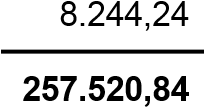 900,00 49.886,91 8.244,24 900,00 	#### 	   Total grupo de programa 151 Urbanismo 	  	#### 	   Total grupo de programa 151 Urbanismo 	  	#### 	   Total grupo de programa 151 Urbanismo 	  	#### 	   Total grupo de programa 151 Urbanismo 	  49.886,91 8.244,24 37.149,96 9.629,04 9.629,04 1.605,84 153.2 C2  Of. v. 153.2 C2  Of. v. 153.2 C2  Of. v. 153.2 C2  Of. v. 9.629,04 9.629,04 1.605,84 	153.2 C2  Of. v. 		18 	153.2 C2  Of. v. 		18 	153.2 C2  Of. v. 		18 	153.2 C2  Of. v. 		18 9.629,04 9.629,04 1.920,00 	2 	  	  	  	2 	  	  	  	2 	  	  	  	2 	  	  	  3.045,42 19.258,08 3.525,84 	Total grupo de programa 153.2 Vías p. 	  	Total grupo de programa 153.2 Vías p. 	  3.045,42 19.258,08 3.525,84 C2 C2 C2 C2 10.918,44 10.918,44 15.582,84 1.605,84 161 C2 C2 C2 C2 10.918,44 10.918,44 15.582,84 1.605,84 161 C2 C2 C2 C2 10.918,44 10.918,44 15.582,84 1.605,84 161 C2 C2 C2 C2 10.918,44 10.918,44 15.582,84 1.605,84 3 C2 C2 C2 C2 	Total grupo de programa 161 Alcantar. 	  	Total grupo de programa 161 Alcantar. 	  6.784,48 37.419,72 4.817,52 C2 C2 C2 C2 Chofer 18 2.507,68 10.262,52 1.155,84 162.1 C2 C2 C2 C2 Chofer 18 2.507,68 10.262,52 1.155,84 1 C2 C2 C2 C2 	 Total grupo progrrama 162.1 R.Basuras  	  	 Total grupo progrrama 162.1 R.Basuras  	  2.507,68 10.262,52 1.155,84 1.994,84 11.029,20 4.112,04 164 C2 Oficial Jefe 164 C2 Oficial Jefe 164 C2 Oficial Jefe 18 1.994,84 11.029,20 4.112,04 337.2 C1 Mantenim, 337.2 C1 Mantenim, 21 	0 	8.422,68 	4.500,00 337.2 	E 	Ordenanza 337.2 	E 	Ordenanza 14 	2.017,07 	10.005,12 	1.920,00 	2.059,98 	9.124,44 	1.920,00 337.2 	E 	Conserje 337.2 	E 	Conserje 14 	2.017,07 	10.005,12 	1.920,00 	2.059,98 	9.124,44 	1.920,00 	4 	  Total grupo de programa 337.2 Cultura 	8.543,54 	36.748,68 	12.840,00 	8.543,54 	36.748,68 	12.840,00 	4.841,70 	17.089,32 	3.581,28 	4.841,70 	17.089,32 	3.581,28 	4.841,70 	17.089,32 	3.581,28 	4.841,70 	17.089,32 	3.581,28 332.1 C2 Aux. Bibliot 	332.1 C2 Aux. Bibliot 		4.841,70 	17.089,32 	3.581,28 	4.841,70 	17.089,32 	3.581,28 	2 	  	2 	  	4.841,70 	17.089,32 	3.581,28 	4.841,70 	17.089,32 	3.581,28 ####   Total grupo progr. 332.1 Bibliotecas 	4.841,70 	17.089,32 	3.581,28 	4.841,70 	17.089,32 	3.581,28 332.2 C2 Aux.Arch. 332.2 C2 Aux.Arch. Total grupo programa 	2   	332.2 Archivo 	  Total grupo programa 	2   	332.2 Archivo 	  Total grupo de progr. 	1 	    336 Arqueologia Total grupo de progr. 	1 	    336 Arqueologia 	3.406,75 	14.784,84 	900,00 	1.614,79 	10.408,08 	2.880,00 	2.052,86 	10.408,08 	4.500,00 	2.564,68 	10.408,08 	  	1.481,88 	8.845,08 	900,00 	873,89 	8.845,08 	900,00 	615,14 	11.166,84 	0,00 	10.408,08 	0,00 	3.406,75 	14.784,84 	900,00 	1.614,79 	10.408,08 	2.880,00 	2.052,86 	10.408,08 	4.500,00 	2.564,68 	10.408,08 	  	1.481,88 	8.845,08 	900,00 	873,89 	8.845,08 	900,00 	615,14 	11.166,84 	0,00 	10.408,08 	0,00 	3.406,75 	14.784,84 	900,00 	1.614,79 	10.408,08 	2.880,00 	2.052,86 	10.408,08 	4.500,00 	2.564,68 	10.408,08 	  	1.481,88 	8.845,08 	900,00 	873,89 	8.845,08 	900,00 	615,14 	11.166,84 	0,00 	10.408,08 	0,00 	3.406,75 	14.784,84 	900,00 	1.614,79 	10.408,08 	2.880,00 	2.052,86 	10.408,08 	4.500,00 	2.564,68 	10.408,08 	  	1.481,88 	8.845,08 	900,00 	873,89 	8.845,08 	900,00 	615,14 	11.166,84 	0,00 	10.408,08 	0,00 	337 C2 Aux. Admin. 		337 C2 Aux. Admin. 		3.406,75 	14.784,84 	900,00 	1.614,79 	10.408,08 	2.880,00 	2.052,86 	10.408,08 	4.500,00 	2.564,68 	10.408,08 	  	1.481,88 	8.845,08 	900,00 	873,89 	8.845,08 	900,00 	615,14 	11.166,84 	0,00 	10.408,08 	0,00 	3.406,75 	14.784,84 	900,00 	1.614,79 	10.408,08 	2.880,00 	2.052,86 	10.408,08 	4.500,00 	2.564,68 	10.408,08 	  	1.481,88 	8.845,08 	900,00 	873,89 	8.845,08 	900,00 	615,14 	11.166,84 	0,00 	10.408,08 	0,00 	3.406,75 	14.784,84 	900,00 	1.614,79 	10.408,08 	2.880,00 	2.052,86 	10.408,08 	4.500,00 	2.564,68 	10.408,08 	  	1.481,88 	8.845,08 	900,00 	873,89 	8.845,08 	900,00 	615,14 	11.166,84 	0,00 	10.408,08 	0,00 	3.406,75 	14.784,84 	900,00 	1.614,79 	10.408,08 	2.880,00 	2.052,86 	10.408,08 	4.500,00 	2.564,68 	10.408,08 	  	1.481,88 	8.845,08 	900,00 	873,89 	8.845,08 	900,00 	615,14 	11.166,84 	0,00 	10.408,08 	0,00 Total grupo progra. 	3 	  	  337.1 Juventud Total grupo progra. 	3 	  	  337.1 Juventud 	3.406,75 	14.784,84 	900,00 	1.614,79 	10.408,08 	2.880,00 	2.052,86 	10.408,08 	4.500,00 	2.564,68 	10.408,08 	  	1.481,88 	8.845,08 	900,00 	873,89 	8.845,08 	900,00 	615,14 	11.166,84 	0,00 	10.408,08 	0,00 	3.406,75 	14.784,84 	900,00 	1.614,79 	10.408,08 	2.880,00 	2.052,86 	10.408,08 	4.500,00 	2.564,68 	10.408,08 	  	1.481,88 	8.845,08 	900,00 	873,89 	8.845,08 	900,00 	615,14 	11.166,84 	0,00 	10.408,08 	0,00 340 C1 340 C2 340 C1 340 C2 	3.406,75 	14.784,84 	900,00 	1.614,79 	10.408,08 	2.880,00 	2.052,86 	10.408,08 	4.500,00 	2.564,68 	10.408,08 	  	1.481,88 	8.845,08 	900,00 	873,89 	8.845,08 	900,00 	615,14 	11.166,84 	0,00 	10.408,08 	0,00 	3.406,75 	14.784,84 	900,00 	1.614,79 	10.408,08 	2.880,00 	2.052,86 	10.408,08 	4.500,00 	2.564,68 	10.408,08 	  	1.481,88 	8.845,08 	900,00 	873,89 	8.845,08 	900,00 	615,14 	11.166,84 	0,00 	10.408,08 	0,00 340 C2 Monitor  340 C2 Monitor  	3.406,75 	14.784,84 	900,00 	1.614,79 	10.408,08 	2.880,00 	2.052,86 	10.408,08 	4.500,00 	2.564,68 	10.408,08 	  	1.481,88 	8.845,08 	900,00 	873,89 	8.845,08 	900,00 	615,14 	11.166,84 	0,00 	10.408,08 	0,00 	3.406,75 	14.784,84 	900,00 	1.614,79 	10.408,08 	2.880,00 	2.052,86 	10.408,08 	4.500,00 	2.564,68 	10.408,08 	  	1.481,88 	8.845,08 	900,00 	873,89 	8.845,08 	900,00 	615,14 	11.166,84 	0,00 	10.408,08 	0,00 	340 C2 Of. Of. Var 		340 C2 Of. Of. Var 		3.406,75 	14.784,84 	900,00 	1.614,79 	10.408,08 	2.880,00 	2.052,86 	10.408,08 	4.500,00 	2.564,68 	10.408,08 	  	1.481,88 	8.845,08 	900,00 	873,89 	8.845,08 	900,00 	615,14 	11.166,84 	0,00 	10.408,08 	0,00 	3.406,75 	14.784,84 	900,00 	1.614,79 	10.408,08 	2.880,00 	2.052,86 	10.408,08 	4.500,00 	2.564,68 	10.408,08 	  	1.481,88 	8.845,08 	900,00 	873,89 	8.845,08 	900,00 	615,14 	11.166,84 	0,00 	10.408,08 	0,00 	3.406,75 	14.784,84 	900,00 	1.614,79 	10.408,08 	2.880,00 	2.052,86 	10.408,08 	4.500,00 	2.564,68 	10.408,08 	  	1.481,88 	8.845,08 	900,00 	873,89 	8.845,08 	900,00 	615,14 	11.166,84 	0,00 	10.408,08 	0,00 	3.406,75 	14.784,84 	900,00 	1.614,79 	10.408,08 	2.880,00 	2.052,86 	10.408,08 	4.500,00 	2.564,68 	10.408,08 	  	1.481,88 	8.845,08 	900,00 	873,89 	8.845,08 	900,00 	615,14 	11.166,84 	0,00 	10.408,08 	0,00 340 C2 Aux. Interpr 340 C2 Peón Of. var. 340 C2 Aux. Interpr 340 C2 Peón Of. var. 	3.406,75 	14.784,84 	900,00 	1.614,79 	10.408,08 	2.880,00 	2.052,86 	10.408,08 	4.500,00 	2.564,68 	10.408,08 	  	1.481,88 	8.845,08 	900,00 	873,89 	8.845,08 	900,00 	615,14 	11.166,84 	0,00 	10.408,08 	0,00 	3.406,75 	14.784,84 	900,00 	1.614,79 	10.408,08 	2.880,00 	2.052,86 	10.408,08 	4.500,00 	2.564,68 	10.408,08 	  	1.481,88 	8.845,08 	900,00 	873,89 	8.845,08 	900,00 	615,14 	11.166,84 	0,00 	10.408,08 	0,00 	340 	E 	340 	E 	3.406,75 	14.784,84 	900,00 	1.614,79 	10.408,08 	2.880,00 	2.052,86 	10.408,08 	4.500,00 	2.564,68 	10.408,08 	  	1.481,88 	8.845,08 	900,00 	873,89 	8.845,08 	900,00 	615,14 	11.166,84 	0,00 	10.408,08 	0,00 	3.406,75 	14.784,84 	900,00 	1.614,79 	10.408,08 	2.880,00 	2.052,86 	10.408,08 	4.500,00 	2.564,68 	10.408,08 	  	1.481,88 	8.845,08 	900,00 	873,89 	8.845,08 	900,00 	615,14 	11.166,84 	0,00 	10.408,08 	0,00 	340 	E 	Peón Of. var. 		340 	E 	Peón Of. var. 		3.406,75 	14.784,84 	900,00 	1.614,79 	10.408,08 	2.880,00 	2.052,86 	10.408,08 	4.500,00 	2.564,68 	10.408,08 	  	1.481,88 	8.845,08 	900,00 	873,89 	8.845,08 	900,00 	615,14 	11.166,84 	0,00 	10.408,08 	0,00 	3.406,75 	14.784,84 	900,00 	1.614,79 	10.408,08 	2.880,00 	2.052,86 	10.408,08 	4.500,00 	2.564,68 	10.408,08 	  	1.481,88 	8.845,08 	900,00 	873,89 	8.845,08 	900,00 	615,14 	11.166,84 	0,00 	10.408,08 	0,00 	340 	E 	340 	E 	3.406,75 	14.784,84 	900,00 	1.614,79 	10.408,08 	2.880,00 	2.052,86 	10.408,08 	4.500,00 	2.564,68 	10.408,08 	  	1.481,88 	8.845,08 	900,00 	873,89 	8.845,08 	900,00 	615,14 	11.166,84 	0,00 	10.408,08 	0,00 	3.406,75 	14.784,84 	900,00 	1.614,79 	10.408,08 	2.880,00 	2.052,86 	10.408,08 	4.500,00 	2.564,68 	10.408,08 	  	1.481,88 	8.845,08 	900,00 	873,89 	8.845,08 	900,00 	615,14 	11.166,84 	0,00 	10.408,08 	0,00 	340 	E 	Conserje 		340 	E 	Conserje 		3.406,75 	14.784,84 	900,00 	1.614,79 	10.408,08 	2.880,00 	2.052,86 	10.408,08 	4.500,00 	2.564,68 	10.408,08 	  	1.481,88 	8.845,08 	900,00 	873,89 	8.845,08 	900,00 	615,14 	11.166,84 	0,00 	10.408,08 	0,00 	3.406,75 	14.784,84 	900,00 	1.614,79 	10.408,08 	2.880,00 	2.052,86 	10.408,08 	4.500,00 	2.564,68 	10.408,08 	  	1.481,88 	8.845,08 	900,00 	873,89 	8.845,08 	900,00 	615,14 	11.166,84 	0,00 	10.408,08 	0,00 323 	E 323 	E 	3.406,75 	14.784,84 	900,00 	1.614,79 	10.408,08 	2.880,00 	2.052,86 	10.408,08 	4.500,00 	2.564,68 	10.408,08 	  	1.481,88 	8.845,08 	900,00 	873,89 	8.845,08 	900,00 	615,14 	11.166,84 	0,00 	10.408,08 	0,00 	3.406,75 	14.784,84 	900,00 	1.614,79 	10.408,08 	2.880,00 	2.052,86 	10.408,08 	4.500,00 	2.564,68 	10.408,08 	  	1.481,88 	8.845,08 	900,00 	873,89 	8.845,08 	900,00 	615,14 	11.166,84 	0,00 	10.408,08 	0,00 	3.406,75 	14.784,84 	900,00 	1.614,79 	10.408,08 	2.880,00 	2.052,86 	10.408,08 	4.500,00 	2.564,68 	10.408,08 	  	1.481,88 	8.845,08 	900,00 	873,89 	8.845,08 	900,00 	615,14 	11.166,84 	0,00 	10.408,08 	0,00 	3.406,75 	14.784,84 	900,00 	1.614,79 	10.408,08 	2.880,00 	2.052,86 	10.408,08 	4.500,00 	2.564,68 	10.408,08 	  	1.481,88 	8.845,08 	900,00 	873,89 	8.845,08 	900,00 	615,14 	11.166,84 	0,00 	10.408,08 	0,00 340 C2 Monitor  340 C2 Monitor  	3.406,75 	14.784,84 	900,00 	1.614,79 	10.408,08 	2.880,00 	2.052,86 	10.408,08 	4.500,00 	2.564,68 	10.408,08 	  	1.481,88 	8.845,08 	900,00 	873,89 	8.845,08 	900,00 	615,14 	11.166,84 	0,00 	10.408,08 	0,00 	3.406,75 	14.784,84 	900,00 	1.614,79 	10.408,08 	2.880,00 	2.052,86 	10.408,08 	4.500,00 	2.564,68 	10.408,08 	  	1.481,88 	8.845,08 	900,00 	873,89 	8.845,08 	900,00 	615,14 	11.166,84 	0,00 	10.408,08 	0,00 	3.406,75 	14.784,84 	900,00 	1.614,79 	10.408,08 	2.880,00 	2.052,86 	10.408,08 	4.500,00 	2.564,68 	10.408,08 	  	1.481,88 	8.845,08 	900,00 	873,89 	8.845,08 	900,00 	615,14 	11.166,84 	0,00 	10.408,08 	0,00 	3.406,75 	14.784,84 	900,00 	1.614,79 	10.408,08 	2.880,00 	2.052,86 	10.408,08 	4.500,00 	2.564,68 	10.408,08 	  	1.481,88 	8.845,08 	900,00 	873,89 	8.845,08 	900,00 	615,14 	11.166,84 	0,00 	10.408,08 	0,00 	1 	  	  	  	1 	  	  	  	3.406,75 	14.784,84 	900,00 	1.614,79 	10.408,08 	2.880,00 	2.052,86 	10.408,08 	4.500,00 	2.564,68 	10.408,08 	  	1.481,88 	8.845,08 	900,00 	873,89 	8.845,08 	900,00 	615,14 	11.166,84 	0,00 	10.408,08 	0,00 	3.406,75 	14.784,84 	900,00 	1.614,79 	10.408,08 	2.880,00 	2.052,86 	10.408,08 	4.500,00 	2.564,68 	10.408,08 	  	1.481,88 	8.845,08 	900,00 	873,89 	8.845,08 	900,00 	615,14 	11.166,84 	0,00 	10.408,08 	0,00 Total grupo de progr. 	#### 	  	  340 Deportes Total grupo de progr. 	#### 	  	  340 Deportes 	3.406,75 	14.784,84 	900,00 	1.614,79 	10.408,08 	2.880,00 	2.052,86 	10.408,08 	4.500,00 	2.564,68 	10.408,08 	  	1.481,88 	8.845,08 	900,00 	873,89 	8.845,08 	900,00 	615,14 	11.166,84 	0,00 	10.408,08 	0,00 	3.406,75 	14.784,84 	900,00 	1.614,79 	10.408,08 	2.880,00 	2.052,86 	10.408,08 	4.500,00 	2.564,68 	10.408,08 	  	1.481,88 	8.845,08 	900,00 	873,89 	8.845,08 	900,00 	615,14 	11.166,84 	0,00 	10.408,08 	0,00 	3.406,75 	14.784,84 	900,00 	1.614,79 	10.408,08 	2.880,00 	2.052,86 	10.408,08 	4.500,00 	2.564,68 	10.408,08 	  	1.481,88 	8.845,08 	900,00 	873,89 	8.845,08 	900,00 	615,14 	11.166,84 	0,00 	10.408,08 	0,00 	3.406,75 	14.784,84 	900,00 	1.614,79 	10.408,08 	2.880,00 	2.052,86 	10.408,08 	4.500,00 	2.564,68 	10.408,08 	  	1.481,88 	8.845,08 	900,00 	873,89 	8.845,08 	900,00 	615,14 	11.166,84 	0,00 	10.408,08 	0,00 432 A2 Tec. Medio 432 A2 Tec. Medio 26 4.871,17 10.901,28 10.928,28 9.594,96 900,00 900,00 900,00 432 C1 Administrat. 432 C1 Administrat. 22 3.014,69 10.901,28 10.928,28 9.594,96 900,00 900,00 900,00 432 C2 Aux. Adminis 432 C2 Aux. Adminis 18 1.139,85 10.901,28 10.928,28 9.594,96 900,00 900,00 900,00 9.025,71 31.424,52 2.700,00 	3 	  Total grupo de programa 432 Turismo 9.025,71 31.424,52 2.700,00 22 3.350,90 10.173,12 8.845,08 900,00 900,00 493 C1 Administrativ 493 C1 Administrativ 22 3.350,90 10.173,12 8.845,08 900,00 900,00 493 C2 Aux. Admi 493 C2 Aux. Admi 18 455,94 10.173,12 8.845,08 900,00 900,00 Total grupo de progr. 	2 	  493 Consumo Total grupo de progr. 	2 	  493 Consumo 3.806,84 19.018,20 1.800,00 30 4.890,01 26.978,28 900,00 920 A1 Secretario 920 A1 Secretario 30 4.890,01 26.978,28 900,00 920 A1 Técnico Adm. 920 A1 Técnico Adm. 28 4.890,01 13.484,88 10.820,16 12.181,92 10.173,12 8.253,12 10.173,12 900,00 900,00 900,00 900,00 900,00 900,00 920 A2 Tec. G. Admi 920 A2 Tec. G. Admi 24 2.214,79 13.484,88 10.820,16 12.181,92 10.173,12 8.253,12 10.173,12 900,00 900,00 900,00 900,00 900,00 900,00 920 C1 Administr. 920 C1 Administr. 22 3.910,84 13.484,88 10.820,16 12.181,92 10.173,12 8.253,12 10.173,12 900,00 900,00 900,00 900,00 900,00 900,00 920 C1 Administr. 920 C1 Administr. 22 3.408,01 13.484,88 10.820,16 12.181,92 10.173,12 8.253,12 10.173,12 900,00 900,00 900,00 900,00 900,00 900,00 920 C1 Administr. 920 C1 Administr. 21 3.352,15 13.484,88 10.820,16 12.181,92 10.173,12 8.253,12 10.173,12 900,00 900,00 900,00 900,00 900,00 900,00 920 C1 Administr. 920 C1 Administr. 22 2.512,87 13.484,88 10.820,16 12.181,92 10.173,12 8.253,12 10.173,12 900,00 900,00 900,00 900,00 900,00 900,00 920 C1 Administr. 920 C1 Administr. 22 3.268,35 10.173,12 10.173,12 900,00 1.620,00 920 C1 Ofic. INSS 920 C1 Ofic. INSS 22 3.100,74 10.173,12 10.173,12 900,00 1.620,00 920 C2 Aux. Admi 920 C2 Aux. Admi 18 2.509,05 8.845,08 8.845,08 8.845,08 8.845,08 1.620,00 900,00 900,00 900,00 920 C2 Aux. Admi 920 C2 Aux. Admi 18 2.052,86 8.845,08 8.845,08 8.845,08 8.845,08 1.620,00 900,00 900,00 900,00 920 C2 Aux. Admi 920 C2 Aux. Admi 18 2.280,96 8.845,08 8.845,08 8.845,08 8.845,08 1.620,00 900,00 900,00 900,00 920 C2 Aux. Admi 920 C2 Aux. Admi 18 1.823,77 8.845,08 8.845,08 8.845,08 8.845,08 1.620,00 900,00 900,00 900,00 920 C2 Aux. Admi 920 C2 Aux. Admi 18 8.845,08 900,00 920 C2 Aux. Admi 920 C2 Aux. Admi 18 683,91 8.845,08 8.845,08 10.408,08 8.845,08 8.845,08 8.845,08 8.845,08 8.845,08 8.845,08 9.124,44 1.620,00 1.620,00 1.920,00 900,00 900,00 900,00 900,00 900,00 900,00 900,00 920 C2 Aux. Admi 920 C2 Aux. Admi 18 2.051,74 8.845,08 8.845,08 10.408,08 8.845,08 8.845,08 8.845,08 8.845,08 8.845,08 8.845,08 9.124,44 1.620,00 1.620,00 1.920,00 900,00 900,00 900,00 900,00 900,00 900,00 900,00 920 C2 Aux. Admi 920 C2 Aux. Admi 18 2.071,87 8.845,08 8.845,08 10.408,08 8.845,08 8.845,08 8.845,08 8.845,08 8.845,08 8.845,08 9.124,44 1.620,00 1.620,00 1.920,00 900,00 900,00 900,00 900,00 900,00 900,00 900,00 920 C2 Aux. Admi 920 C2 Aux. Admi 18 683,91 8.845,08 8.845,08 10.408,08 8.845,08 8.845,08 8.845,08 8.845,08 8.845,08 8.845,08 9.124,44 1.620,00 1.620,00 1.920,00 900,00 900,00 900,00 900,00 900,00 900,00 900,00 920 C2 Aux. Admi 920 C2 Aux. Admi 18 0,00 8.845,08 8.845,08 10.408,08 8.845,08 8.845,08 8.845,08 8.845,08 8.845,08 8.845,08 9.124,44 1.620,00 1.620,00 1.920,00 900,00 900,00 900,00 900,00 900,00 900,00 900,00 920 C2 Aux. Admin. 920 C2 Aux. Admin. 18 0,00 8.845,08 8.845,08 10.408,08 8.845,08 8.845,08 8.845,08 8.845,08 8.845,08 8.845,08 9.124,44 1.620,00 1.620,00 1.920,00 900,00 900,00 900,00 900,00 900,00 900,00 900,00 920 C2 Aux. Admi 920 C2 Aux. Admi 18 0,00 8.845,08 8.845,08 10.408,08 8.845,08 8.845,08 8.845,08 8.845,08 8.845,08 8.845,08 9.124,44 1.620,00 1.620,00 1.920,00 900,00 900,00 900,00 900,00 900,00 900,00 900,00 920 C2 Aux. Admi 920 C2 Aux. Admi 18 0,00 8.845,08 8.845,08 10.408,08 8.845,08 8.845,08 8.845,08 8.845,08 8.845,08 8.845,08 9.124,44 1.620,00 1.620,00 1.920,00 900,00 900,00 900,00 900,00 900,00 900,00 900,00 920 C2 Aux. Inform. 920 C2 Aux. Inform. 18 873,89 8.845,08 8.845,08 10.408,08 8.845,08 8.845,08 8.845,08 8.845,08 8.845,08 8.845,08 9.124,44 1.620,00 1.620,00 1.920,00 900,00 900,00 900,00 900,00 900,00 900,00 900,00 920 C2 Notificador 920 C2 Notificador 14 0,00 8.845,08 8.845,08 10.408,08 8.845,08 8.845,08 8.845,08 8.845,08 8.845,08 8.845,08 9.124,44 1.620,00 1.620,00 1.920,00 900,00 900,00 900,00 900,00 900,00 900,00 900,00 	920 	E 	N-Conserje 	920 	E 	N-Conserje 14 2.017,07 9.124,44 10.694,88 3.212,76 	920 	E 	N-Conserje 	920 	E 	N-Conserje 14 1.725,42 9.124,44 10.694,88 1.920,00 	920 	E 	N-Conserje 	920 	E 	N-Conserje 14 1.486,49 10.694,88 2.640,00 	920 	E 	N-Conserje 	920 	E 	N-Conserje 14 601,14 9.124,44 9.124,44 2.640,00 	920 	E 	N-Conserje 	920 	E 	N-Conserje 14 686,16 0,00 9.124,44 9.124,44 3.502,56 	920 	E 	Limpiadora 	920 	E 	Limpiadora 14 686,16 0,00 9.124,44 0,00 	30 	  	  	30 	  	  53.096,01 304.816,92 39.415,32 Depuradora 5.007,86 4.750,72 16.770,36 900 Total grupo de programa 161 Depuración 7.335,72 4.400,52 4.559,82 15.622,68 900 Electricis-. 7.873,80 3.908,64 4.299,22 15.042,25 7.221,52 Total grupo de programa 165 Alumbrado P. 7.873,80 3.908,64 4.299,22 15.042,25 7.221,52 231.1 231.1 231.1 T.Social T.Social Coordinadora 12.600,55 1.829,76 3.582,24 12.099,43 900 231.1 231.1 231.1 T.Social T.Social Coordinadora 12.600,55 929,76 2.514,77 11.153,53 495 231.1 231.1 231.1 T.Social T.Social Coordinadora 14.572,46 5.608,80 4.187,12 14.589,05 3090,96 39.773,57 8.368,32 10.284,13 37.842,00 4.485,96 231.2 231.2 231.2 231.2 231.2 Psicóloga T.Social Educ.Soc T.Social Tec.Inmig 8.014,80 1.149,36 1.857,08 6.594,96 418 231.2 231.2 231.2 231.2 231.2 Psicóloga T.Social Educ.Soc T.Social Tec.Inmig 12.600,48 1.829,76 3.346,22 11.331,24 900 231.2 231.2 231.2 231.2 231.2 Psicóloga T.Social Educ.Soc T.Social Tec.Inmig 12.600,48 1.829,76 3.346,22 11.331,24 760 231.2 231.2 231.2 231.2 231.2 Psicóloga T.Social Educ.Soc T.Social Tec.Inmig 9.072,35 2.560,20 2.739,93 9.650,16 518,4 231.2 231.2 231.2 231.2 231.2 Psicóloga T.Social Educ.Soc T.Social Tec.Inmig 9.072,35 2.560,20 2.739,93 9.650,16 518,4 231.2 231.2 231.2 231.2 231.2 Psicóloga T.Social Educ.Soc T.Social Tec.Inmig Total grupo de programa 231.2 Ate. Fam Total grupo de programa 231.2 Ate. Fam 9.929,28 14.029,38 48.557,76 3.114,80 Total grupo de programa 231.2 Ate. Fam Total grupo de programa 231.2 Ate. Fam 51.360,45 9.929,28 14.029,38 48.557,76 3.114,80 Total grupo de programa 231.2 Ate. Fam Total grupo de programa 231.2 Ate. Fam 9.929,28 14.029,38 48.557,76 3.114,80 7.286,40 878,16 6.681,60 450,00 7.286,40 878,16 6.681,60 4.050,00 14.572,80 1.756,32 13.363,20 4.500,00 6.300,24 1.417,08 5.666,76 450,00 7.874,04 586,08 14.028,96 900,00 7.874,04 589,08 14.028,96 900,00 Sec. Part. Alcaldia 9.376,56 6.164,40 6.120,96 7.410,00 Jefa Gab. Prensa 9.376,56 6.164,40 6.120,96 7.410,00 Protocolo 9.376,56 6.164,40 6.120,96 7.410,00 Aux. G. 7.803,84 5.141,16 5.490,48 0,00 Aux. G.  7.803,84 5.141,16 5.490,48 0,00 Aux. G.  3.902,04 2.570,16 2.745,36 0,00 